ПРАВИТЕЛЬСТВО  РЕСПУБЛИКИ  АЛТАЙМИНИСТЕРСТВО РЕГИОНАЛЬНОГО РАЗВИТИЯРЕСПУБЛИКИ АЛТАЙ(Минрегионразвития РА)ПРИКАЗ«____» __________ 2021 г.                                                                №__________г. Горно-АлтайскОб утверждении Плана реализации государственной программы Республики Алтай «Формирование современной городской среды» на 2021 год В соответствии с пунктом 38 Порядка разработки, реализации и оценки эффективности государственных программ Республики Алтай, утвержденного постановлением Правительства Республики Алтай от 18 декабря 2014 года № 392, в целях реализации государственной программы Республики Алтай «Формирование современной городской среды», утвержденной постановлением Правительства Республики Алтай от 29 августа 2017 года № 217,  ПРИКАЗЫВАЮ:Утвердить прилагаемый План реализации государственной программы Республики Алтай «Формирование современной городской среды» на 2021 год.Министр                                                                                               К.В. ЗорийГулькина Н.В.    УТВЕРЖДЕНприказом Министерства регионального   развития Республики Алтайот «__» ________ 2021 года № ______ПЛАН реализации государственной программы Республики Алтай «Формирование современной городской среды» на 2021 годНаименование государственной программы: Формирование современной городской средыАдминистратор государственной программы: Министерство регионального развития Республики АлтайСОГЛАСОВАНО:Заместитель министра    ____________________ О.С. ЯзыковаНачальник отдела эк. анализа и прогнозирования  ____________  Т.А. ЛорейНачальник отдела жилищной политики ___________  Н.А. НестероваСпециалист-эксперт  _____________Гулькина Н.В.№ п/пСтатусНаименование подпрограммы, обеспечивающей подпрограммы, основного мероприятия (ведомственной целевой программы), мероприятия, контрольного событияИсточ-ник финан-сированияКод бюджетной классификацииКод бюджетной классификацииКод бюджетной классификацииКод бюджетной классификацииКод бюджетной классификацииОбъем расходов, тыс. руб.Ответственный исполнитель за реа-лизацию меропри-ятияЦелевые показатели непосредственного результата реализации мероприятияЦелевые показатели непосредственного результата реализации мероприятияЦелевые показатели непосредственного результата реализации мероприятияСрок наступления контрольного событияСрок наступления контрольного события№ п/пСтатусНаименование подпрограммы, обеспечивающей подпрограммы, основного мероприятия (ведомственной целевой программы), мероприятия, контрольного событияИсточ-ник финан-сированияГРБСРзПрЦСРВРОбъем расходов, тыс. руб.Ответственный исполнитель за реа-лизацию меропри-ятияНаимено-ваниеЕдиница измеренияЗначение1 по-луго-дие2 полугодие123456789101112131415161.Государ-ственная программаФормирование современной городской средыВсегоХХХХХ63 500,2ХХХХХХ1.Государ-ственная программаФормирование современной городской средыРеспубликанский бюджет (далее - РБ)ХХХХХ3 374,6ХХХХХХ1.Государ-ственная программаФормирование современной городской средыФедеральный бюджет (далее - ФБ) ХХХХХ58 288,1ХХХХХХ1.Государ-ственная программаФормирование современной городской средыМестные бюдже-ты (далее - МБ) (справочно)ХХХХХ1 255,8ХХХХХХ1.Государ-ственная программаФормирование современной городской средыИные источ-ники (далее - ИИ) (справочно)ХХХХХ581,7ХХХХХХ2.ПодпрограммаБлагоустройство территорий муниципальных образований в Республике АлтайВсегоХХХХХ63 059,9ХХХХХХ2.ПодпрограммаБлагоустройство территорий муниципальных образований в Республике АлтайРБХХХХХ3 374,6ХХХХХХ2.ПодпрограммаБлагоустройство территорий муниципальных образований в Республике АлтайФБХХХХХ58 288,1ХХХХХХ2.ПодпрограммаБлагоустройство территорий муниципальных образований в Республике АлтайМБХХХХХ1 255,8ХХХХХХ2.ПодпрограммаБлагоустройство территорий муниципальных образований в Республике АлтайИИХХХХХ141,4ХХХХХХ2.1.Основное мероприя-тиеРеализация регионального проекта «Формирование комфортной городской среды»ВсегоХХХХХ59 471,6ХХХХХХ2.1.Основное мероприя-тиеРеализация регионального проекта «Формирование комфортной городской среды»РБХХХХХ588,8ХХХХХХ2.1.Основное мероприя-тиеРеализация регионального проекта «Формирование комфортной городской среды»ФБХХХХХ58 288,1ХХХХХХ2.1.Основное мероприя-тиеРеализация регионального проекта «Формирование комфортной городской среды»МБХХХХХ594,7ХХХХХХ2.1.1.НаправлениеОрганизация благоустройства дворовых территорий многоквартирных домов, наиболее посещаемых муниципальных территорий общего пользования и мест массового отдыха населения (городских парков)ВсегоХХХХХ59 471,6Министерство регионального развития Республики АлтайКоличество реализованных на территории Республики Алтай проектов по благоустро-йству, включен-ных в федераль-ный реестр лучших реализован-ных практик (проектов) по благоустро-йствуШт.12.1.1.1.МероприятиеПредоставление субсидии на реализацию программ формирования современной городской среды РБ9070503141F255550523588,8Мини-стерство региона-льного развития Респуб-лики АлтайДоля благоус-троенных дворовых территорий от общего количества дворовых территорий%222.1.1.1.МероприятиеПредоставление субсидии на реализацию программ формирования современной городской среды ФБХХХХХ58 288,1Мини-стерство региона-льного развития Респуб-лики АлтайКоличество благоус-троеных обществен-ных территорийЕд.132.1.1.1.МероприятиеПредоставление субсидии на реализацию программ формирования современной городской среды МБХХХХХ594,7Мини-стерство региона-льного развития Респуб-лики АлтайКоличество благоус-троеных обществен-ных территорийЕд.132.1.1.1.МероприятиеПредоставление субсидии на реализацию программ формирования современной городской среды ИИХХХХХХМини-стерство региона-льного развития Респуб-лики АлтайКоличество благоус-троеных обществен-ных территорийЕд.132.1.1.1.Контрольное событиеЗаключение соглашения на предоставление государственной поддержкиХХХХХХХМинистерство регио-нального развития Респуб-лики Алтай, муници-пальные образова-ния Рес-публики АлтайХХ27.01.2021 г.ХКонтрольное событиеЗавершены работы по благоустройству в местах массового отдыха населения (городских парков), общественных территорий (набережные, центральные площади, парки и др.) и благоустройству дворовых территорий, предусмотренные государственными (муниципальными) программами формирования современной городской среды в соответствующем годуХХХХХХХМинистерство регио-нального развития Респуб-лики Алтай, муници-пальные образова-ния Рес-публики АлтайХХХ31.12.2021 г.2.2.Основное мероприя-тиеБлагоустройство территорий в рамках реализации проектов, основанных на местных инициативахВсего907050314103402005003 588,3Министерство регионального развития Республики АлтайМинистерство регионального развития Республики АлтайМинистерство регионального развития Республики АлтайМинистерство регионального развития Республики АлтайМинистерство регионального развития Республики АлтайМинистерство регионального развития Республики Алтай2.2.Основное мероприя-тиеБлагоустройство территорий в рамках реализации проектов, основанных на местных инициативахРБХХХХХ2 785,8Министерство регионального развития Республики АлтайМинистерство регионального развития Республики АлтайМинистерство регионального развития Республики АлтайМинистерство регионального развития Республики АлтайМинистерство регионального развития Республики АлтайМинистерство регионального развития Республики Алтай2.2.Основное мероприя-тиеБлагоустройство территорий в рамках реализации проектов, основанных на местных инициативахв том числе ФБХХХХХХМинистерство регионального развития Республики АлтайМинистерство регионального развития Республики АлтайМинистерство регионального развития Республики АлтайМинистерство регионального развития Республики АлтайМинистерство регионального развития Республики АлтайМинистерство регионального развития Республики Алтай2.2.Основное мероприя-тиеБлагоустройство территорий в рамках реализации проектов, основанных на местных инициативахМБХХХХХ661,1Министерство регионального развития Республики АлтайМинистерство регионального развития Республики АлтайМинистерство регионального развития Республики АлтайМинистерство регионального развития Республики АлтайМинистерство регионального развития Республики АлтайМинистерство регионального развития Республики Алтай2.2.Основное мероприя-тиеБлагоустройство территорий в рамках реализации проектов, основанных на местных инициативахИИХХХХХ141,4Министерство регионального развития Республики АлтайМинистерство регионального развития Республики АлтайМинистерство регионального развития Республики АлтайМинистерство регионального развития Республики АлтайМинистерство регионального развития Республики АлтайМинистерство регионального развития Республики Алтай2.2.1.НаправлениеОбеспечение благоустройства территорий в рамках реализации проектов, основанных на местных инициативахВсегоХХХХХ3 588,4Министерство регионального развития Республики АлтайКоличество разработанных проектов по благоустройству территорий в рамках проекта «Инициативы граждан»Ед.8ХХ2.2.1.НаправлениеОбеспечение благоустройства территорий в рамках реализации проектов, основанных на местных инициативахРБХХХХХ2 785,8Министерство регионального развития Республики АлтайКоличество разработанных проектов по благоустройству территорий в рамках проекта «Инициативы граждан»Ед.8ХХ2.2.1.НаправлениеОбеспечение благоустройства территорий в рамках реализации проектов, основанных на местных инициативахв том числе ФБХХХХХХМинистерство регионального развития Республики АлтайКоличество разработанных проектов по благоустройству территорий в рамках проекта «Инициативы граждан»Ед.8ХХ2.2.1.НаправлениеОбеспечение благоустройства территорий в рамках реализации проектов, основанных на местных инициативахМБХХХХХ661,1Министерство регионального развития Республики АлтайКоличество разработанных проектов по благоустройству территорий в рамках проекта «Инициативы граждан»Ед.8ХХ2.2.1.НаправлениеОбеспечение благоустройства территорий в рамках реализации проектов, основанных на местных инициативахИИХХХХХ141,4Министерство регионального развития Республики АлтайКоличество разработанных проектов по благоустройству территорий в рамках проекта «Инициативы граждан»Ед.8ХХ2.2.1.1.МероприятиеСубсидии на выполнение работ по благоустройству территорий в рамках реализации проекта «Инициативы граждан»Всего907050314103402005003 588,4Министерство регионального развития Республики АлтайКоличество благоустроенных территорий в муниципальных образованиях в рамках проекта «Инициативы граждан»Ед.8ХХ2.2.1.1.МероприятиеСубсидии на выполнение работ по благоустройству территорий в рамках реализации проекта «Инициативы граждан»РБХХХХХ2 785,8Министерство регионального развития Республики АлтайКоличество благоустроенных территорий в муниципальных образованиях в рамках проекта «Инициативы граждан»Ед.8ХХ2.2.1.1.МероприятиеСубсидии на выполнение работ по благоустройству территорий в рамках реализации проекта «Инициативы граждан»в том числе ФБХХХХХХМинистерство регионального развития Республики АлтайКоличество благоустроенных территорий в муниципальных образованиях в рамках проекта «Инициативы граждан»Ед.8ХХ2.2.1.1.МероприятиеСубсидии на выполнение работ по благоустройству территорий в рамках реализации проекта «Инициативы граждан»МБХХХХХ661,1Министерство регионального развития Республики АлтайКоличество благоустроенных территорий в муниципальных образованиях в рамках проекта «Инициативы граждан»Ед.8ХХ2.2.1.1.МероприятиеСубсидии на выполнение работ по благоустройству территорий в рамках реализации проекта «Инициативы граждан»ИИХХХХХ141,4Министерство регионального развития Республики АлтайКоличество благоустроенных территорий в муниципальных образованиях в рамках проекта «Инициативы граждан»Ед.8ХХ2.2.1.1.Контрольное событиеЗаключение соглашения на предоставление государственной поддержкиХХХХХХХМинистерство регионального развития Республики АлтайХХХ01.02.2021 г.Х3.ПодпрограммаПовышение эффективности мероприятий по благоустройству территорий муниципальных образований в Республике АлтайВсегоХХХХХ440,3ХХХХХХ3.ПодпрограммаПовышение эффективности мероприятий по благоустройству территорий муниципальных образований в Республике АлтайРБХХХХХ0ХХХХХХ3.ПодпрограммаПовышение эффективности мероприятий по благоустройству территорий муниципальных образований в Республике Алтайв том числе ФБХХХХХ0ХХХХХХ3.ПодпрограммаПовышение эффективности мероприятий по благоустройству территорий муниципальных образований в Республике АлтайМБХХХХХ0ХХХХХХ3.ПодпрограммаПовышение эффективности мероприятий по благоустройству территорий муниципальных образований в Республике АлтайИИХХХХХ440,3ХХХХХХ3.1.Основное мероприятиеРасширение механизмов вовлечения граждан и организаций в реализацию мероприятий по благоустройствуВсегоХХХХХ440,3Министерство регионального развития Республики АлтайМинистерство регионального развития Республики АлтайМинистерство регионального развития Республики АлтайМинистерство регионального развития Республики АлтайМинистерство регионального развития Республики АлтайМинистерство регионального развития Республики Алтай3.1.Основное мероприятиеРасширение механизмов вовлечения граждан и организаций в реализацию мероприятий по благоустройствуРБХХХХХ0Министерство регионального развития Республики АлтайМинистерство регионального развития Республики АлтайМинистерство регионального развития Республики АлтайМинистерство регионального развития Республики АлтайМинистерство регионального развития Республики АлтайМинистерство регионального развития Республики Алтай3.1.Основное мероприятиеРасширение механизмов вовлечения граждан и организаций в реализацию мероприятий по благоустройствув том числе ФБХХХХХ0Министерство регионального развития Республики АлтайМинистерство регионального развития Республики АлтайМинистерство регионального развития Республики АлтайМинистерство регионального развития Республики АлтайМинистерство регионального развития Республики АлтайМинистерство регионального развития Республики Алтай3.1.Основное мероприятиеРасширение механизмов вовлечения граждан и организаций в реализацию мероприятий по благоустройствуМБХХХХХ0Министерство регионального развития Республики АлтайМинистерство регионального развития Республики АлтайМинистерство регионального развития Республики АлтайМинистерство регионального развития Республики АлтайМинистерство регионального развития Республики АлтайМинистерство регионального развития Республики Алтай3.1.Основное мероприятиеРасширение механизмов вовлечения граждан и организаций в реализацию мероприятий по благоустройствуИИХХХХХ440,3Министерство регионального развития Республики АлтайМинистерство регионального развития Республики АлтайМинистерство регионального развития Республики АлтайМинистерство регионального развития Республики АлтайМинистерство регионального развития Республики АлтайМинистерство регионального развития Республики Алтай3.1.1.НаправлениеВовлечение граждан и организаций в реализацию мероприятий по благоустройствуВсегоХХХХХ440,3Ми-нис-терство регио-нального развития Респуб-лики АлтайКоличество проектов благоустройства дворовых территорий, реализованных с финансовым участием заинтересованных лицЕд.11ХХ3.1.1.НаправлениеВовлечение граждан и организаций в реализацию мероприятий по благоустройствуРБХХХХХ0Ми-нис-терство регио-нального развития Респуб-лики АлтайКоличество проектов благоустройства дворовых территорий, реализованных с финансовым участием заинтересованных лицЕд.11ХХ3.1.1.НаправлениеВовлечение граждан и организаций в реализацию мероприятий по благоустройствув том числе ФБХХХХХ0Ми-нис-терство регио-нального развития Респуб-лики АлтайКоличество проектов благоустройства дворовых территорий, реализованных с финансовым участием заинтересованных лицЕд.11ХХ3.1.1.НаправлениеВовлечение граждан и организаций в реализацию мероприятий по благоустройствуМБХХХХХ0Ми-нис-терство регио-нального развития Респуб-лики АлтайКоличество проектов благоустройства дворовых территорий, реализованных с финансовым участием заинтересованных лицЕд.11ХХ3.1.1.НаправлениеВовлечение граждан и организаций в реализацию мероприятий по благоустройствуИИХХХХХ440,3Ми-нис-терство регио-нального развития Респуб-лики АлтайКоличество проектов благоустройства дворовых территорий, реализованных с финансовым участием заинтересованных лицЕд.11ХХ3.1.1.1.МероприятиеИнформирование граждан о реализации государственной программы «Формирование современной городской среды»ВсегоХХХХХ440,3Ми-нис-терство регио-нального развития Респуб-лики АлтайКоличество проектов благоустройства дворовых территорий, реализованных с финансовым участием заинтересованных лицЕд.11ХХ3.1.1.1.МероприятиеИнформирование граждан о реализации государственной программы «Формирование современной городской среды»РБХХХХХ0Ми-нис-терство регио-нального развития Респуб-лики АлтайНаличие размещенной информации на официальных сайтах да-1, нет- 011ХХ3.1.1.1.МероприятиеИнформирование граждан о реализации государственной программы «Формирование современной городской среды»в том числе ФБХХХХХ0Ми-нис-терство регио-нального развития Респуб-лики АлтайНаличие размещенной информации на официальных сайтах да-1, нет- 011ХХ3.1.1.1.МероприятиеИнформирование граждан о реализации государственной программы «Формирование современной городской среды»МБХХХХХ0Ми-нис-терство регио-нального развития Респуб-лики АлтайНаличие размещенной информации на официальных сайтах да-1, нет- 011ХХ3.1.1.1.МероприятиеИнформирование граждан о реализации государственной программы «Формирование современной городской среды»ИИХХХХХ440,3Ми-нис-терство регио-нального развития Респуб-лики АлтайНаличие размещенной информации на официальных сайтах да-1, нет- 011ХХ3.1.1.1.Контрольное событиеПроведение субботниковХХХХХХХМи-нис-терство регио-нального развития Респуб-лики АлтайИюнь-декабрьИюнь-декабрьИюнь-декабрьИюнь-декабрьИюнь-декабрь3.1.1.1.Контрольное событиеРазмещение отчетов о ходе реализации государственной программы «Формирование современной городской среды» на официальных сайтахХХХХХХХМи-нис-терство регио-нального развития Респуб-лики АлтайИюнь-декабрьИюнь-декабрьИюнь-декабрьИюнь-декабрьИюнь-декабрь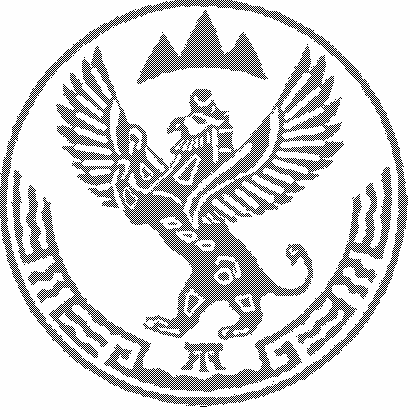 